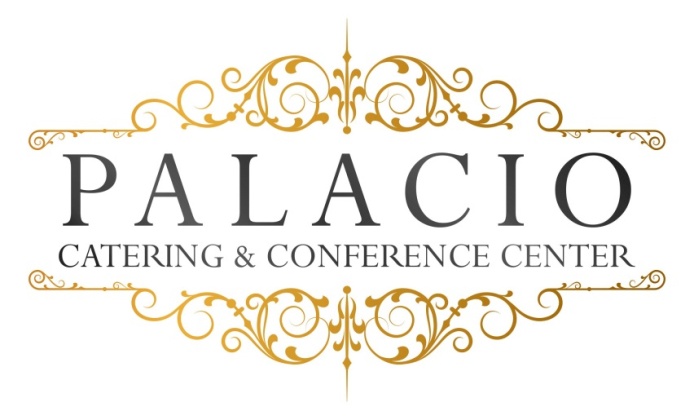 Luncheon Buffet Menu2018cost per person$30.00++ per person Monday - Thursday$35.00 per person ++ Friday, Saturday or Sunday 75 Guests minimumNYS Tax & Service Charge are not includedSalad:   . House –Mix garden salad with vinaigretteEntrees: Chicken:   . Picatta –Breast of chicken sautéed with capers, with wine, fresh herbs and sweet butter cream.   . Francaise –egg-buttered and pan-fried breast of chicken with parmesan reggiano, fresh parsley, lemon, wine and sweet butter.Fish:   . Salmon Dijon –Grilled salmon with Dijon mustard and juniper berries.   . Stuffed filet of sole –stuffed with spinach in a lemon butter saucePasta:   .Vodka, pesto, Alfredo or baked ziti.Our chef will select an appropriate vegetable and starch to accompany your entrée selections.All entrees served with warm rolls and butter.
Dessert – Chefs choiceViennese Platter for each TableFreshly-brewed coffee, hot tea, decaf, lemonade and unsweetened iced tea.